GLOVER After School Enrichment (ASE)	   Grades 2-5 	 Spring Session 2019 April 22-June 13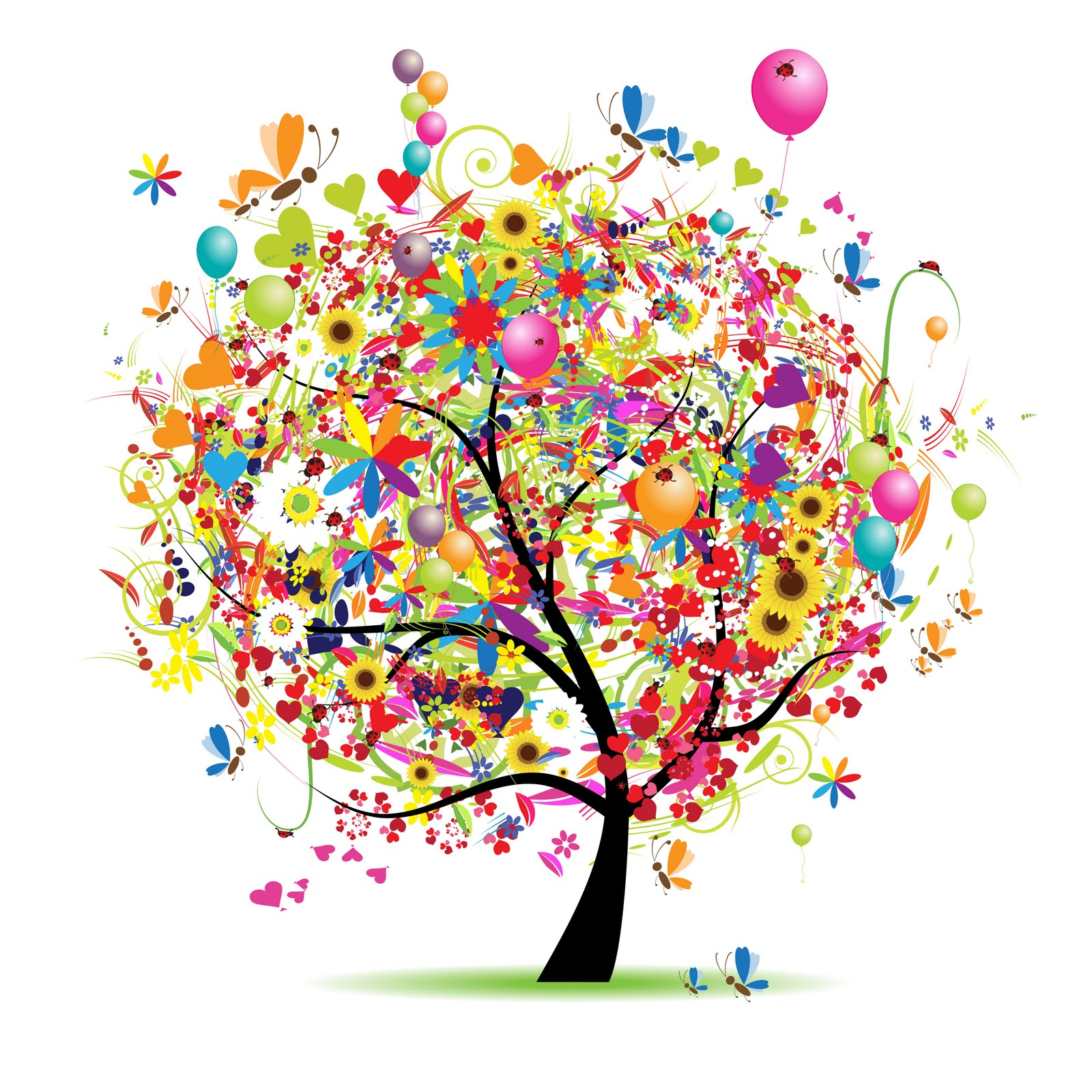 https://www.miltonps.org/departments/community-schools ASE Supervisor: John Leazott jleazott@miltonps.org 617-799-7680Pick Up Times: 4:30 – 5:30 or 6:00pm***Schedule subject to change**** Limited Enrollment Classes (LEC) - Additional fee classes**Ja Shin Do Karate (1-5 grades) starts Sept & runs all year.  Sign up during online registration by checking Karate box and adding $35/mo to tuition.Time MondayTuesdayWednesdayThursdayFriday3:19-3:30Attendance - Snack -  RecessAttendance - Snack -  RecessAttendance - Snack -  RecessAttendance - Snack -  RecessAttendance - Snack -  Recess3:30Gym Hockey C. NeeGymnastics*Cooking Ms. Saquoya*Ja Shin Do Karate**Gym Hockey C. NeeDecorative PaintingAnimal ArtFamous ArtistFashion DesignField GamesHomework ClubHomework ClubHomework ClubHomework ClubPlayground FunField GamesField GamesField GamesField GamesLego ArchitectsPlayground FunPlayground FunPlayground FunPlayground FunBoard Games/ CardsModel MagicMovie Madness 4:30Cooking Ms. Saquoya* Cooking Ms. Saquoya*Homework ClubJa Shin Do Karate**Digital Citizenship*Gym Hockey C. NeeSuper Soccer Stars*Lego ArchitectsChess Club*Gym Hockey C. NeeHomework ClubHomework ClubBoard Games/ CardsEngineering Fun*Lego Architects Decorative PaintingAnimal ArtSportsmania w/ MicahFashion DesignMovie Madness Lego ArchitectsLego ArchitectsFamous ArtistsLego ArchitectsBoard Games/ CardsBoard Games/ CardsBoard Games/ CardsModel Magic5:30-6:00Extended Day ActivitiesExtended Day ActivitiesExtended Day ActivitiesExtended Day ActivitiesExtended Day Activities